This Week —February 19-25Next Week’s Word of God Reading: Job 1:13-22, Romans 5:1-11Sermon: Mark 8:31-38  Hymn of the Day: CW 817 Lord, Thee I Love with All My HeartEmail Devotion- Plague on Jerusalem God’s Blessings at St. Paul’s Last Week Attendance: February 10-12  In Person 1264 ; Online- 257Offerings:	General Fund	           WELS/Missions   	    MVL                    (Budg/Actual)   $27,326/$26,617.36            $2,053/$919         $1,729/$785Cap. Impr.	School Project	                    Other	                     Total: $363                           $2,193    	                     $127    	     $31,004.36Memorial: David & Sara Schauer in memory of Pat Mathiowetz- General Fund Julie Mathiowetz in memory of Pat Mathiowetz- General & School Bld. FundSupport St. Paul's Church & School by giving your offerings in the boxes at the entries or by giving online at splnewulm.org. Click “GIVE”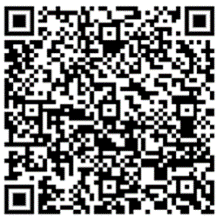 or scan the QR code on your phone. 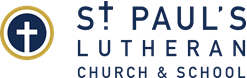 Our Mission: We make and nurture disciples of Jesus.February 17-19, 2024    Website: splnewulm.org Welcome to Members and GuestsThe service is projected on the front screen or you can follow along in the blue Christian Worship hymnal, found in the pew racks. Listening devices are available. Please ask an usher for assistance. A live recording of the sermon is posted on our website. Local cable channels broadcast services on Wednesdays at 10am and 7pm. Please join us for coffee, treats and fellowship between services. Check out the information desk, located in the hallway beyond the fellowship area, for more info about St. Paul’s Church and School as well as opportunities to connect. Prayer Before WorshipDear Heavenly Father, you are a great and glorious God!  We thank you for sending your Son, Jesus, to be our Savior from sin.  Lead us to show our love and appreciation for your Holy Spirit, who is constantly working in us.  We ask that you continue to watch over us as we live our lives out of reverence for you.  Amen.                                         Worship & Contact InfoMessage: Pastor Tim Smith               Liturgy: Professor David ScharfOrganist: Beth Wiechman                 Contemporary: Maggie Spike Times:   Sat. – 6pm;  Sun. –  8, 9:30 & 11am;    Mon. – 6:30pmChurch – 201 N State St	 School – 126 S Payne(507) 354-3641	(507) 354-2329church@splnewulm.org                                       school@splnewulm.orgBible Classes Offered at St. Paul’s Church & SchoolSt. Paul’s Church News and NotesCall NewsPastor Tim Smith has received a divine call to serve at St. Peter in Savanna, IL and Trinity in Mount Carrol, IL. This is a dual parish call. Please keep Pastor Smith and his boys in your prayers as he considers this ministry opportunity. Mr. Mike Plocher has returned his call to Lakeside Lutheran High School to teach Biology.  Mr. Nick Kressin has returned his call to Our Savior's Lutheran School in Peridot, AZ to teach 6th grade.St. Paul's Site Plan Committee- Where will you be in 2044? A committee is beginning to look at what St. Paul's Lutheran Church & School will do with its buildings and properties in the coming years to expand our gospel ministry ... and we need your help! Please answer the survey questions, with as much detail as you can, regarding the physical sites of our church and school. This survey will close on February 26, 2024. Reach out to Mr. Brian Fischer at siteplan@splnewulm.org if you have questions.“UNO” - Is That You? (means one) If you meet that definition- please join us Sunday, March 10 at 3:00 at St. Paul s Fireside Room. We’ll explore some ideas for spending time together as God’s “uno”people. Questions? Contact Church Office, Ramona Czer or LaDonna Rodewald.Church Stairwell Repair- Our Board of Properties is working with contactors to help repair the stucco on the north stairwell (leading up to the balcony).  This work is planned for three days and begin March 4/11th.  Please use the south stairwell for balcony access.  Any questions?  Speak with chairman Brian Fischer 507-276-6322.  How important it is to care for God’s house.Thanks for Support of Winter Connect Groups – Our winter session of small group Bible studies based on the sermon has now finished.  We served 100+ students who opened God’s Word and made new friendships.  Special thanks to hosts who opened their homes and helped facilitate the discussions including:  Ryan Steffl, Brad & Melissa Nehls, Professor & Christine Thompson, Dean & Laura Lochner, Pastor & Christine Oelhafen, David & Marcia Webster, Dr. & Heidi Meyer, Mark & Martha Santelman, Bryce & Shelly Boelter, and Ron Wels.  Like to help host or attend the Spring session starting April 22-28th?  Contact Pastor Oelhafen 262-442-8568.  See www.splnewulm.org/connect-groupsEndowment Committee- The Church is looking to fill three positions to serve on our endowment committee. These are all three-year positions that serve up to two consecutive terms and meet quarterly. If you are interested in serving in this way, please contact our Operations Manager, Jason Williams at operationsmanager@splnewulm.org.St. Paul’s School News and NotesAssistant head cook- needed at St Paul's Lutheran School. Job duties include but are not limited to preparing & serving lunch and clean up. If interested, please pick up an application at St Paul's school or church office.Future Kindergartners- You and your future kindergartener are invited to attend Kindergarten “Round-Up” on 2/27 or 2/ 29 at 5:30pm at St. Paul’s Lutheran School.  Please sign up and choose a session by going to https://signup.com/go/JGwECtf . Contact the school office with any questions, 507-354-2329.MVL & MLC News and NotesMVL Pork Chop Dinner - Volunteers Needed- Sunday, March 3rd, St. Paul's is helping to host this year's MVL Pork Chop Dinner. We need volunteers to help serve food during one of two shifts. If you are able to help, please sing up at https://shorturl.at/clCLO or information desk. Thank you! MLC Wind Symphony Concert- Please join the Martin Luther College Wind Symphony for a unique concert experience as we explore the use of hymnody in wind band music. Each piece on the program will be preceded by a short introduction discussing how the composer has taken an irregularly structured melody and made it fit into contemporary musical conventions. “Hymnody and the Wind Band” will take place on Thursday, February 22, at 7:30 pm in the Chapel of the Christ as part of a special Focus on Fine Arts weekend.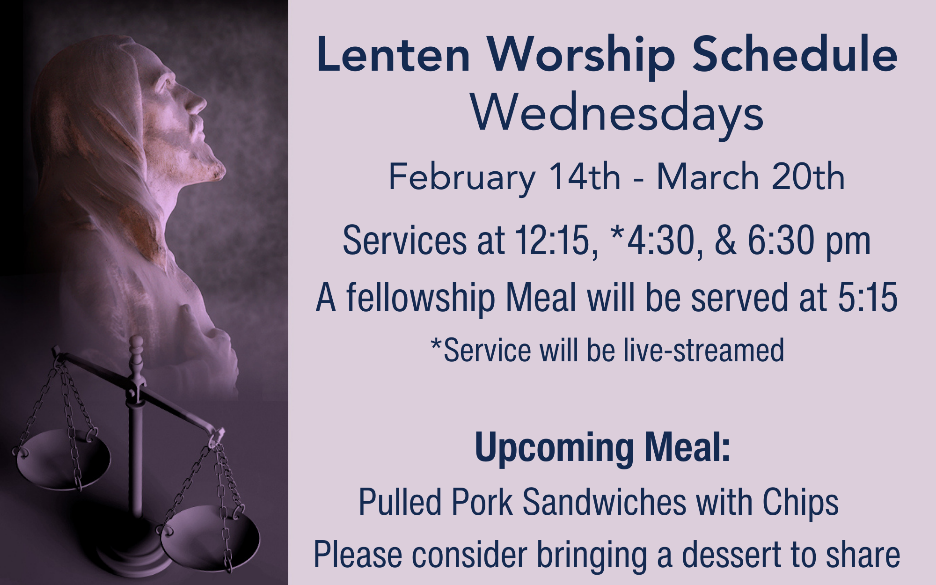 Monday…………..Tuesday………….Wednesday………Thursday…………Friday……………..Saturday………….Sunday……………2pm School Bible Study  6pm BIC 6:30pm Worship with Communion   7pm Men’s Bible Study  11am/6pm Bible Class  9:15am MUMs 4:45pm Handbell Choir6pm Women’s Bible Class 7pm Board of FinanceLent Worship 12:15, 4:15, 6:305:15 Fellowship Meal 6:30pm Confirmation & Wednesday School7:15pm Mixed Choir 6pm Board of Gifts & Talents7pm Board of Elders9:30am Bulletin Assembly 10am Jesus Cares 6:00pm Worship Contemporary7pm SPLaT  8a & 9:30am Worship 9:30am Bible Classes & Sunday School9:30am Time of Discovery 9:30am Worship Contemporary Sunday MondayTuesdayRomans 8 Bible lead by Nathan Savage. Fellowship Hall 9:30am Bible Basics   Classroom 105 9:30am Couples Bible Study Library 9:30am After School Bible Study- School 2pm Bible Info. Class Fellowship Hall 6pm Men’s Bible Study Fireside Room 7pm Bible Study w/Pastor Scharf Fireside Room 11am & 6pmWomen’s Bible Study Fellowship Hall 6pm 